TERMIN: 15. 06. – 19. 06.TEMAT„Świat wokół nas.”Zagadnienia:- Co będziemy obserwować w czasie wakacji w lesie, w polu, w górach, w mieście, na wsi, nad morzem, na łące, nad wodą – budzenie zainteresowań krajoznawczych.- Kształtowanie umiejętności planowania i obserwacji w zależności od pory roku, warunków atmosferycznych i terenowych.- Wyrabianie sprawności fizycznej poprzez regularne ćwiczenia i spacery.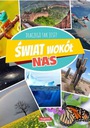 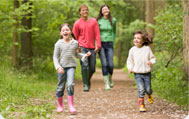 Zachęcam wszystkich do obejrzenia – kanał  you  tube,                                 platforma edukacyjna  ,, Krajobrazy Polski”     https://www.youtube.com/watch?v=8n6D0PpUD9Q Polskie krajobrazy!Różnorodność polskich krajobrazów po prostu zachwyca.                    Znajdą tutaj coś dla siebie miłośnicy gór, morza i dziewiczych puszczy. Niestety, często zapominamy o naturalnym bogactwie naszego kraju, a przecież oferuje on nam naprawdę dużo. Do tego relatywnie niewielkie odległości sprawiają, że jednego dnia można zdobywać najwyższe szczyty górskie Polski, a kolejnego przedzierać się przez piaszczyste wydmy polskiego nabrzeża.                                 Odkrywajcie wspólnie z rodzicami najpiękniejsze krajobrazy Polski!                           Przed Wami, już niedługo WAKACJE !!!    Nadmorskie widoki.                                                                                                                                             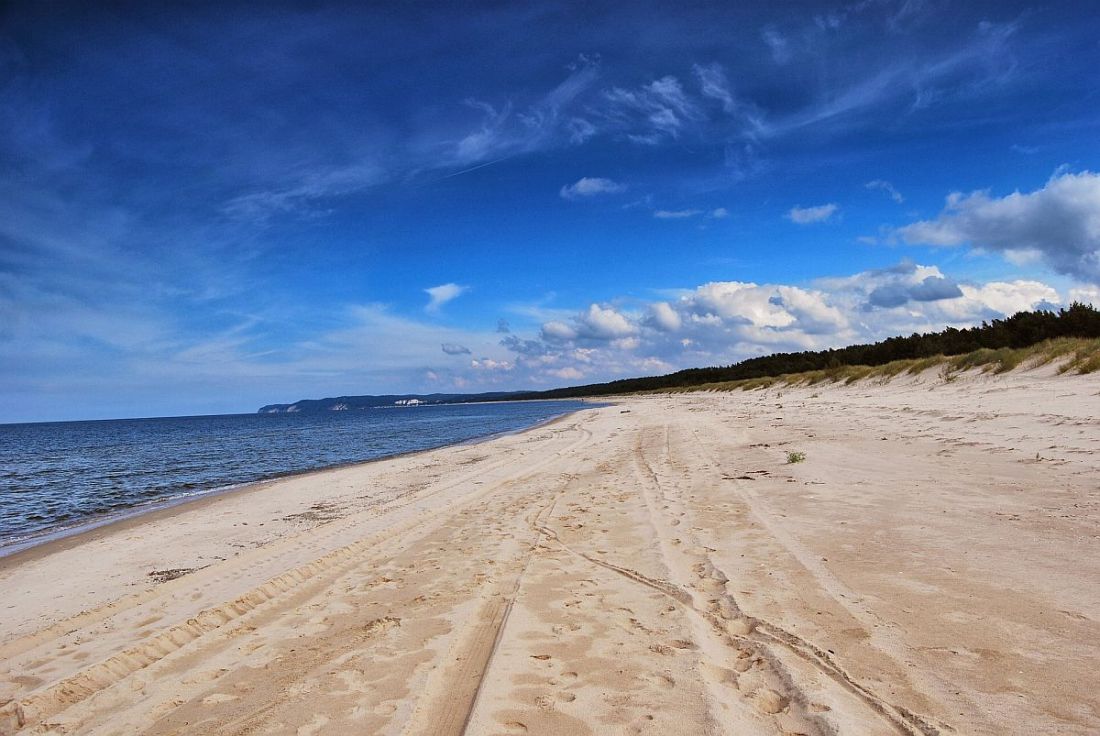 Wspaniałe góry i pasma górskie.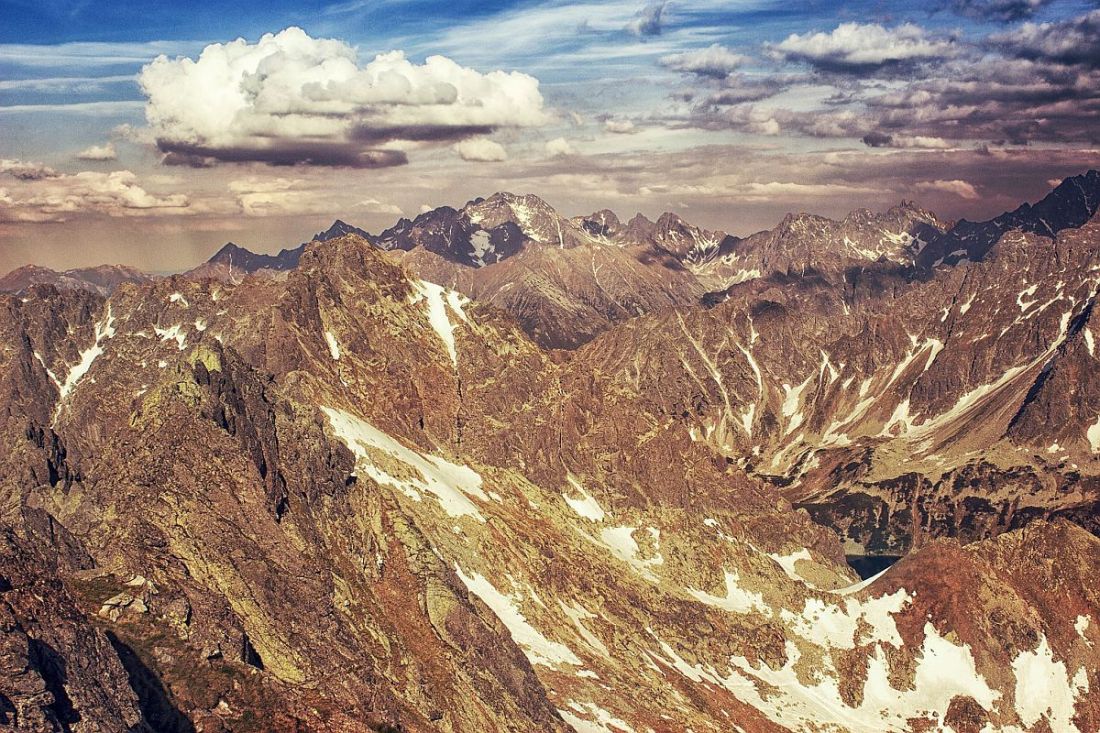 Rozległe obszary leśne. 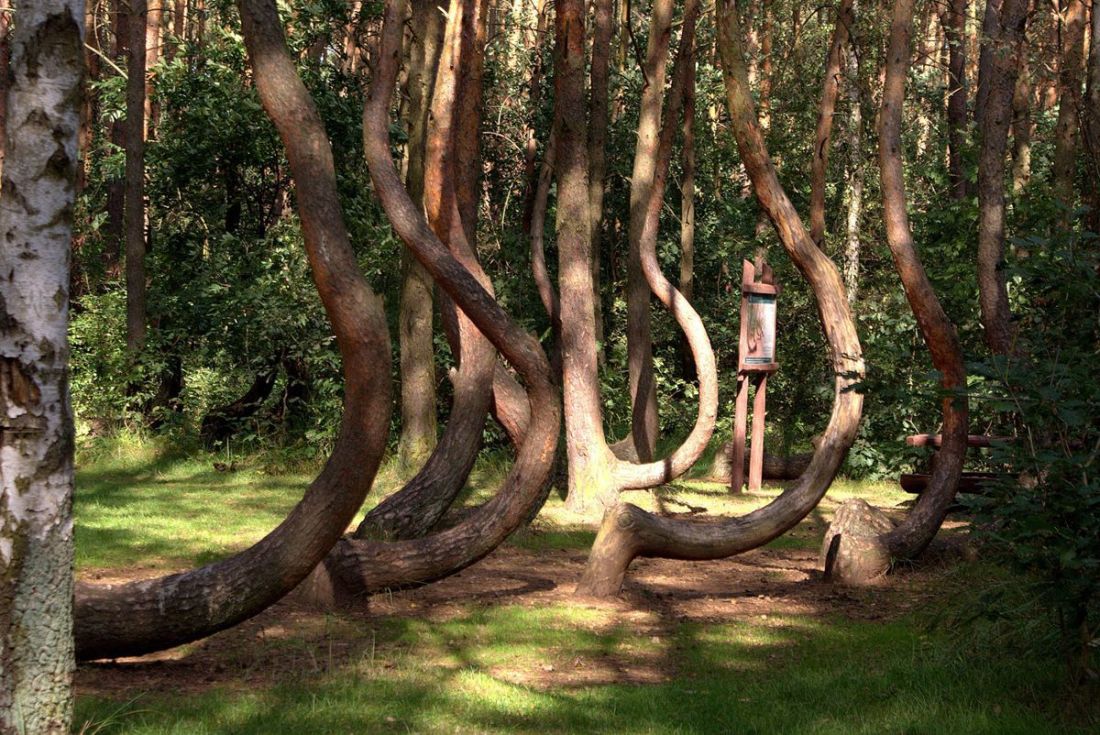 Polskie jeziora i rzeki.	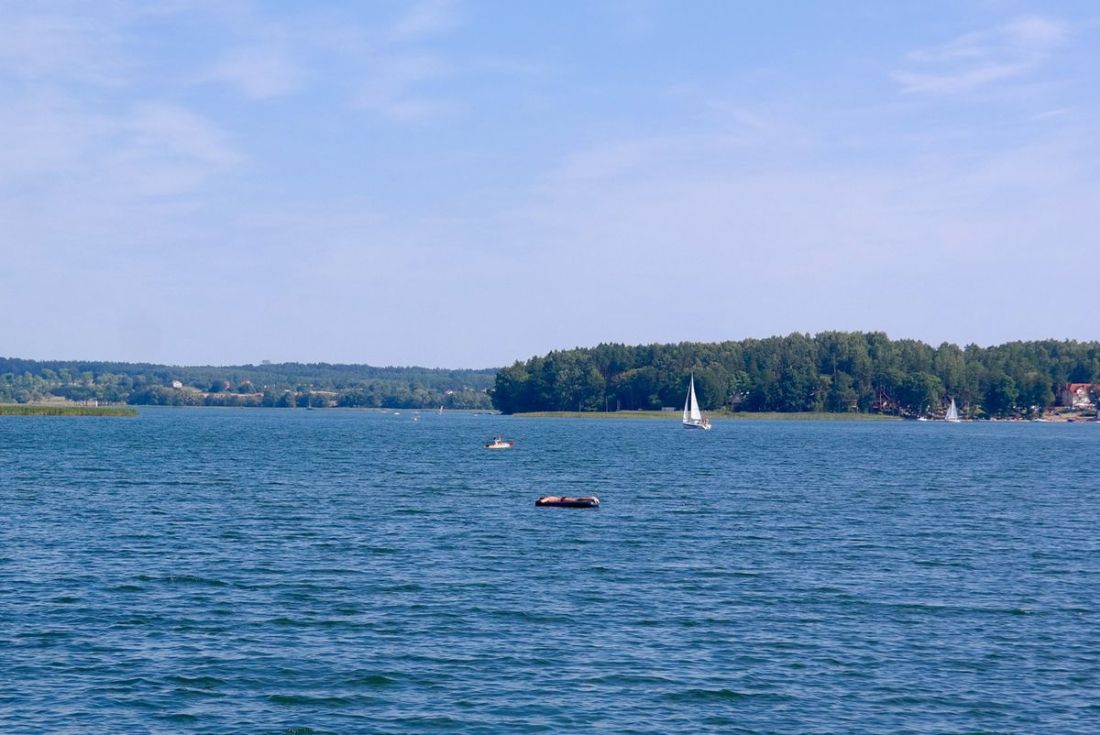 Polskie parki narodowe i krajobrazowe.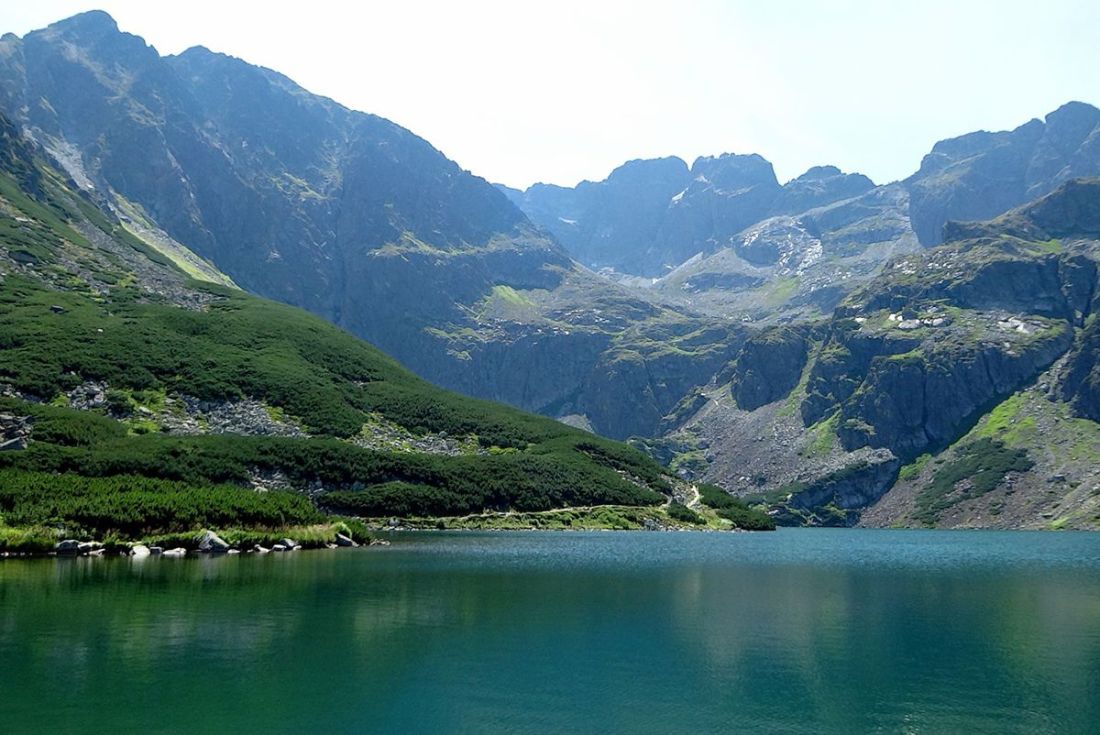 Polska pustynia. 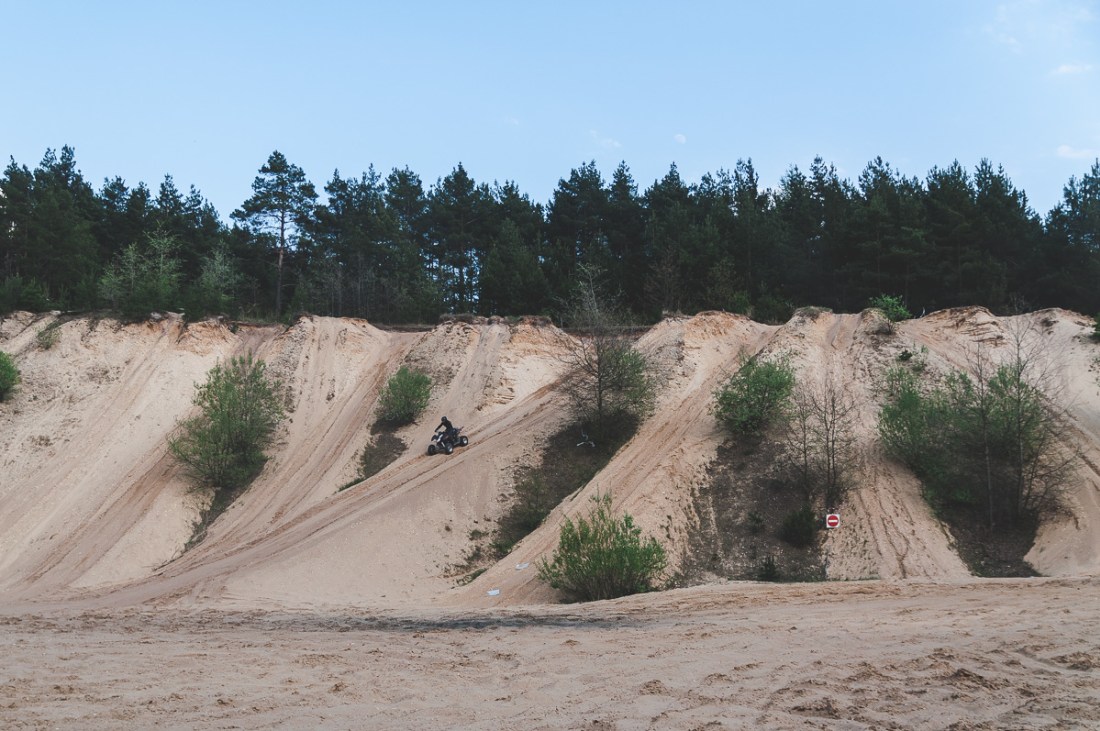 Polskie krajobrazy potrafią zachwycić każdego, które miejsca należą do Waszych ulubionych?                             Zabawy ruchowe na świeżym powietrzu- Kto celniej rzuci?Mokra gąbka i kreda- świetny pomysł na rzut w tarczę gigant.                                  Zachęcam do zabawy !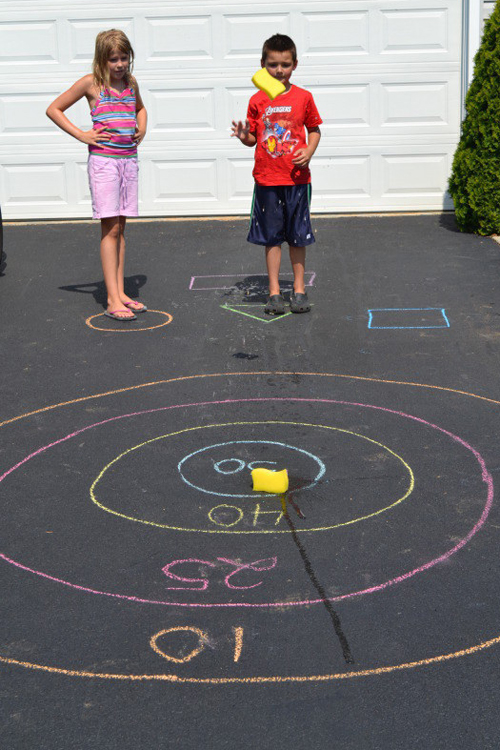 Zadanie do wykonania dla chętnych. Praca plastyczna - technika dowolna:  – „Piękno mojej okolicy” , lub – „Najpiękniejsze zakątki w naszym kraju”Proszę o przesyłanie prac na adres e-mail: alicjalicak@wp.plPozdrawiamy:Alicja Licak, Małgorzata Kania